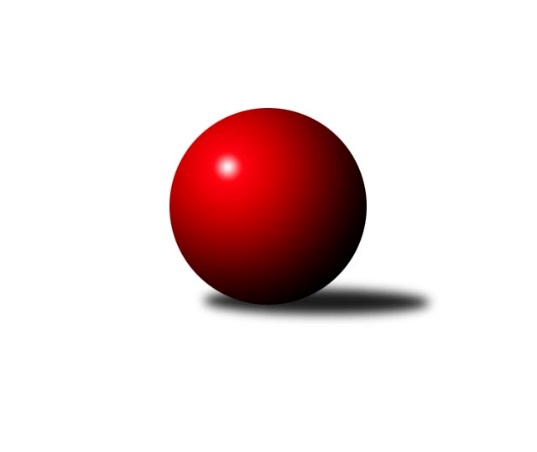 Č.4Ročník 2019/2020	25.10.2019Nejlepšího výkonu v tomto kole: 2507 dosáhlo družstvo: TJ Fezko Strakonice AOP Strakonice a Písek 2019/2020Výsledky 4. kolaSouhrnný přehled výsledků:TJ Blatná D	- TJ Fezko Strakonice B	4:4	2318:2283	4.0:8.0	23.10.SK Otava Katovice 	- TJ Fezko Strakonice C	3:5	2130:2178	5.0:7.0	25.10.TJ Fezko Strakonice A	- TJ Sokol Písek B	6:2	2507:2357	6.5:5.5	25.10.Tabulka družstev:	1.	TJ Fezko Strakonice A	4	4	0	0	24.0 : 8.0 	31.5 : 16.5 	 2495	8	2.	TJ Blatná D	4	2	1	1	17.0 : 15.0 	26.0 : 22.0 	 2445	5	3.	TJ Sokol Písek B	4	2	0	2	15.5 : 16.5 	25.0 : 23.0 	 2276	4	4.	TJ Fezko Strakonice C	4	2	0	2	15.5 : 16.5 	21.0 : 27.0 	 2239	4	5.	SK Otava Katovice	4	1	0	3	14.0 : 18.0 	19.5 : 28.5 	 2212	2	6.	TJ Fezko Strakonice B	4	0	1	3	10.0 : 22.0 	21.0 : 27.0 	 2270	1Podrobné výsledky kola:	 TJ Blatná D	2318	4:4	2283	TJ Fezko Strakonice B	Bohuslava Říhová	 	 183 	 186 		369 	 0:2 	 382 	 	184 	 198		Libor Hejpetr	Jan Vaňata	 	 196 	 197 		393 	 1:1 	 382 	 	176 	 206		David Trobl	Petra Prýmasová	 	 194 	 168 		362 	 0:2 	 397 	 	208 	 189		Adriana Němcová	Karel Koubek	 	 193 	 215 		408 	 1:1 	 409 	 	197 	 212		Miroslav Trobl	Josef Kohout	 	 193 	 190 		383 	 0:2 	 407 	 	205 	 202		Jaroslav Holfeld	Josef Navrátil	 	 199 	 204 		403 	 2:0 	 306 	 	156 	 150		Jiří Linhartrozhodčí: KoubekNejlepší výkon utkání: 409 - Miroslav Trobl	 SK Otava Katovice 	2130	3:5	2178	TJ Fezko Strakonice C	Zdeněk Haas	 	 180 	 177 		357 	 0:2 	 395 	 	207 	 188		Petr Švec	Milada Sýkorová	 	 174 	 188 		362 	 1:1 	 344 	 	177 	 167		Stanislav Bouda	Eva Konzalová	 	 142 	 140 		282 	 0:2 	 349 	 	174 	 175		Vladimír Falc	Jaroslav Tomšovic	 	 172 	 173 		345 	 1:1 	 350 	 	191 	 159		Jiří Maťátko	František Nesveda	 	 198 	 182 		380 	 1:1 	 369 	 	168 	 201		Karel Palán	Petr Šídlo	 	 194 	 210 		404 	 2:0 	 371 	 	193 	 178		Miroslav Kocourrozhodčí: Nejlepší výkon utkání: 404 - Petr Šídlo	 TJ Fezko Strakonice A	2507	6:2	2357	TJ Sokol Písek B	Richard Zelinka	 	 210 	 198 		408 	 2:0 	 345 	 	172 	 173		Miroslav Procházka	Pavel Poklop	 	 195 	 246 		441 	 1.5:0.5 	 383 	 	195 	 188		Olga Procházková	Martin Krajčo	 	 240 	 215 		455 	 2:0 	 394 	 	190 	 204		Milan Vanžura	Martin Rod	 	 211 	 214 		425 	 0:2 	 436 	 	217 	 219		Drahomíra Nedomová	Zdeněk Valdman	 	 177 	 188 		365 	 0:2 	 410 	 	202 	 208		Marie Lukešová	Václav Valhoda	 	 215 	 198 		413 	 1:1 	 389 	 	177 	 212		Iva Švejcarovározhodčí: Nejlepší výkon utkání: 455 - Martin KrajčoPořadí jednotlivců:	jméno hráče	družstvo	celkem	plné	dorážka	chyby	poměr kuž.	Maximum	1.	Martin Rod 	TJ Fezko Strakonice A	446.33	295.3	151.0	3.3	1/1	(462)	2.	Pavel Poklop 	TJ Fezko Strakonice A	440.50	298.8	141.8	6.5	1/1	(461)	3.	Karel Filek 	TJ Fezko Strakonice A	438.00	304.0	134.0	7.0	1/1	(438)	4.	Karel Koubek 	TJ Blatná D	426.67	298.3	128.3	8.8	2/2	(440)	5.	Richard Zelinka 	TJ Fezko Strakonice A	425.25	292.3	133.0	5.8	1/1	(449)	6.	Josef Navrátil 	TJ Blatná D	421.67	288.3	133.3	6.2	2/2	(437)	7.	Martin Krajčo 	TJ Fezko Strakonice A	419.33	279.3	140.0	5.3	1/1	(455)	8.	Václav Valhoda 	TJ Fezko Strakonice A	413.00	281.0	132.0	7.0	1/1	(413)	9.	Petr Šídlo 	SK Otava Katovice 	412.00	287.5	124.5	6.2	3/3	(419)	10.	Drahomíra Nedomová 	TJ Sokol Písek B	410.75	280.0	130.8	4.8	2/3	(436)	11.	Miroslav Trobl 	TJ Fezko Strakonice B	406.50	283.0	123.5	9.5	2/2	(409)	12.	Josef Kohout 	TJ Blatná D	404.00	293.0	111.0	13.5	2/2	(425)	13.	Adriana Němcová 	TJ Fezko Strakonice B	400.50	285.0	115.5	9.0	2/2	(404)	14.	Marie Lukešová 	TJ Sokol Písek B	400.00	280.0	120.0	4.5	2/3	(410)	15.	Bohuslava Říhová 	TJ Blatná D	398.25	283.3	115.0	11.5	2/2	(424)	16.	František Nesveda 	SK Otava Katovice 	398.00	284.7	113.3	9.3	3/3	(413)	17.	Karel Palán 	TJ Fezko Strakonice C	397.50	280.3	117.3	6.5	4/4	(438)	18.	Petr Dlabač 	TJ Blatná D	397.25	289.0	108.3	8.3	2/2	(414)	19.	Pavel Sitter 	TJ Sokol Písek B	396.33	277.0	119.3	9.3	3/3	(405)	20.	Martina Bendasová 	TJ Sokol Písek B	392.50	277.5	115.0	9.0	2/3	(424)	21.	Jan Vaňata 	TJ Blatná D	390.33	276.3	114.0	11.7	2/2	(406)	22.	Zdeněk Valdman 	TJ Fezko Strakonice A	390.00	280.0	110.0	11.7	1/1	(410)	23.	Milada Sýkorová 	SK Otava Katovice 	389.83	273.8	116.0	8.5	3/3	(409)	24.	Libor Hejpetr 	TJ Fezko Strakonice B	387.00	278.3	108.7	12.3	2/2	(427)	25.	Jaroslav Holfeld 	TJ Fezko Strakonice B	386.25	266.8	119.5	11.8	2/2	(407)	26.	Jakub Kareš 	TJ Fezko Strakonice A	385.00	279.0	106.0	10.0	1/1	(385)	27.	Jaroslav Tomšovic 	SK Otava Katovice 	381.83	276.3	105.5	9.5	3/3	(398)	28.	Iva Švejcarová 	TJ Sokol Písek B	378.83	277.8	101.0	12.0	3/3	(389)	29.	Věra Hajíčková 	TJ Sokol Písek B	376.00	260.0	116.0	9.0	3/3	(387)	30.	Jiří Maťátko 	TJ Fezko Strakonice C	375.25	263.3	112.0	11.3	4/4	(388)	31.	Zlatuše Hofmanová 	TJ Sokol Písek B	373.00	277.0	96.0	15.5	2/3	(378)	32.	Miroslav Kocour 	TJ Fezko Strakonice C	371.67	276.3	95.3	12.7	3/4	(375)	33.	Josef Herzig 	TJ Fezko Strakonice C	368.33	269.7	98.7	13.0	3/4	(387)	34.	Hana Kyrianová 	TJ Fezko Strakonice A	367.33	265.3	102.0	10.3	1/1	(389)	35.	David Trobl 	TJ Fezko Strakonice B	365.00	272.5	92.5	14.5	2/2	(382)	36.	František Vondrášek 	SK Otava Katovice 	362.00	278.5	83.5	15.5	2/3	(375)	37.	Vladimír Falc 	TJ Fezko Strakonice C	352.00	263.3	88.7	17.0	3/4	(383)	38.	Olga Procházková 	TJ Sokol Písek B	350.00	258.5	91.5	16.0	2/3	(383)	39.	Miroslav Procházka 	TJ Sokol Písek B	346.00	263.5	82.5	16.0	2/3	(347)	40.	Jiří Linhart 	TJ Fezko Strakonice B	327.67	233.8	93.8	14.7	2/2	(359)	41.	Eva Konzalová 	SK Otava Katovice 	258.75	195.8	63.0	28.5	2/3	(282)		Zuzana Koubová 	TJ Fezko Strakonice C	410.00	288.0	122.0	9.5	2/4	(423)		Václav Poklop 	TJ Fezko Strakonice B	397.33	274.7	122.7	10.3	1/2	(406)		Milan Vanžura 	TJ Sokol Písek B	394.00	290.0	104.0	16.0	1/3	(394)		Petra Prýmasová 	TJ Blatná D	385.33	281.7	103.7	12.7	1/2	(399)		Petr Švec 	TJ Fezko Strakonice C	382.00	272.0	110.0	11.0	2/4	(395)		Václav Kalous 	TJ Fezko Strakonice B	377.00	280.7	96.3	11.3	1/2	(396)		Zdeněk Haas 	SK Otava Katovice 	363.00	267.0	96.0	14.0	1/3	(369)		Stanislav Bouda 	TJ Fezko Strakonice C	344.00	247.0	97.0	8.0	1/4	(344)		Václav Kalous 	TJ Fezko Strakonice B	339.00	257.0	82.0	22.0	1/2	(339)		Petr Kos 	TJ Fezko Strakonice C	330.50	247.0	83.5	19.5	2/4	(332)Sportovně technické informace:Starty náhradníků:registrační číslo	jméno a příjmení 	datum startu 	družstvo	číslo startu
Hráči dopsaní na soupisku:registrační číslo	jméno a příjmení 	datum startu 	družstvo	Program dalšího kola:5. kolo31.10.2019	čt	17:00	TJ Sokol Písek B - TJ Blatná D	1.11.2019	pá	16:00	TJ Fezko Strakonice B - SK Otava Katovice 	1.11.2019	pá	19:00	TJ Fezko Strakonice C - TJ Fezko Strakonice A	Nejlepší šestka kola - absolutněNejlepší šestka kola - absolutněNejlepší šestka kola - absolutněNejlepší šestka kola - absolutněNejlepší šestka kola - dle průměru kuželenNejlepší šestka kola - dle průměru kuželenNejlepší šestka kola - dle průměru kuželenNejlepší šestka kola - dle průměru kuželenNejlepší šestka kola - dle průměru kuželenPočetJménoNázev týmuVýkonPočetJménoNázev týmuPrůměr (%)Výkon1xMartin KrajčoFezko A4551xMartin KrajčoFezko A114.154553xPavel PoklopFezko A4413xPetr ŠídloKatovice 110.754041xDrahomíra NedomováPísek B4363xPavel PoklopFezko A110.644413xMartin RodFezko A4252xDrahomíra NedomováPísek B109.384361xVáclav ValhodaFezko A4131xPetr ŠvecFezko C108.293951xMarie LukešováPísek B4103xMartin RodFezko A106.62425